       2019-2020 Public Image Awards – Criteria for Judging:  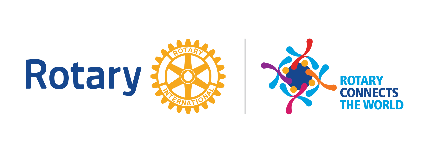 Each component scored 1-10 with 10 being highest:Website: Visual Appeal Clarity Up to date informationEase of navigation WOW factorSocial Media:Visual Appeal ClarityUp to informationEase of navigationWOW factorBulletin Visual AppealClarityUp to date informationEase of navigationWOW factorTotal score (average of all the above)